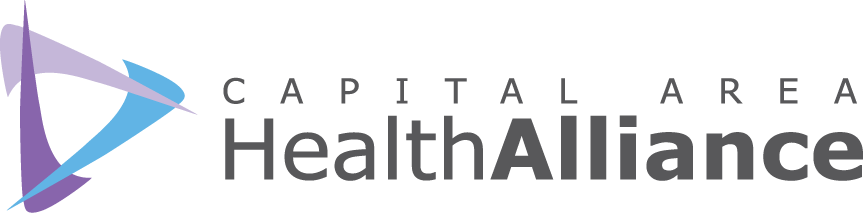 Capital Area Community Nursing NetworkMeeting MinutesApril 14, 2021Zoom MeetingParticipants Jason Blanks, CAHAKerry Boomershine-Whitbeck, Baker CollegeShari Carson, Cienna HealthcareNina Favor, LCCJoanne Goldbort, MSU-CONDawn Goldstein, MSU-CONPreet Grewal, CMHA-CEIMaryam Jannesari, Baker CollegeJan Karazim, LCCJeanette Klemczak, ConsultantRobert Rodway, Dept. of Veteran AffairsConnie Smith, LCCBrianna Sosebee, CAHA Meeting Minutes. The minutes from the February 10, 2021 meeting were approved. Presentation: Dr. Dawn Goldstein, Psychiatric Mental Health Nurse Practitioner ProgramDirector, Assistant Professor, Michigan State University College of NursingDr. Goldstein presented an overview of MSU College of Nursing’s Psychiatric Mental Health Nurse Practitioner Program. The program prepares nurses with knowledge and skills in areas of mental health promotion, mental illness, and substance use disorder prevention, assessment, diagnosis, treatment, recovery, and patient education in the care of individuals across the lifespan. Students experience a unique balance of neuroscience, advanced psychopharmacology, psychological theory and application, and evidence-based practice.Dr. Goldstein also highlighted some of the challenges and barriers to students’ clinical placements. It was suggested that Dr. Goldstein be invited to speak at a future CAHA Whole Person Care Core Group meeting. CACNN: 2021 Planning Discussion.Jason Blanks shared a spreadsheet highlighting key characteristics of health care organizations, including organizational type; location; populations and conditions of focus for the initiative; data used to identify or further understand the disparity; interventions developed; and impacts from equity intervention. CAHA hopes to develop a website dashboard with shareable data related to the above information. Jason also plans to explore the possibility of hosting the CACNN education forum Launch Your Nursing Career: Tips and Strategies for That First Nursing Job via webinar at a later date in 2021. The forum was piloted in 2019. The March 2020 forum was cancelled due to the Covid pandemic. Member Announcements.MSU nursing students have assisted with Covid vaccinations in the community. All students must be vaccinated before clinical placement.Baker College students have also assisted with Covid vaccinations. LCC’s Office of Diversity and Inclusion continues to host Courageous Conversations with Dr. Tonya Bailey. Access and Quality – Recognizing and Addressing Racial Disparities in Health Care Part II will be held virtually on April 15. Next meeting. June 9, 9-10:30 a.m. 